ПРОЕКТ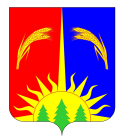 АДМИНИСТРАЦИЯ ЮРЛИНСКОГО МУНИЦИПАЛЬНОГО РАЙОНАПОСТАНОВЛЕНИЕ__________________                                                                      ________О внесении изменений и дополнений в Порядок обеспечения бесплатным двухразовым питанием детей-инвалидов и детей с ограниченными возможностями здоровья, обучающихся в образовательных организациях Юрлинского муниципального района, утвержденного постановлением администрации Юрлинского муниципального района от 09.10.2017 года № 389В соответствии с п.7 ст.79 Федерального закона от 29.12.2012 г. № 273-ФЗ «Об образовании в Российской Федерации», письмом Департамента государственной политики в сфере защиты прав детей Министерства образования и науки Российской Федерации от 14 января 2016 года № 07-81 «Об осуществлении выплат компенсации родителям (законным представителям) детей, обучающихся на дому», Уставом муниципального образования «Юрлинский муниципальный район» Администрация Юрлинского муниципального районаПОСТАНОВЛЯЕТ:       1.По всему тексту постановления «Об утверждении Порядка обеспечения бесплатным двухразовым питанием детей-инвалидов и детей с ограниченными возможностями здоровья, обучающихся в образовательных организациях Юрлинского муниципального района», утвержденного постановлением администрации Юрлинского муниципального района от 09.10.2017 года № 389 исключить слова «детей-инвалидов».2.В пункте 1.1. исключить слова «(исключая индивидуальное обучение на дому)»;3.Пункт 2.7. дополнить абзацем следующего содержания: «Обучающиеся с ограниченными возможностями здоровья, получающие образование на дому, обеспечиваются сухим пайком или получают компенсацию за питание  в денежном эквиваленте».4. Настоящее постановление вступает в силу со дня его официального опубликования в информационном бюллетене «Вестник Юрлы» и распространяется на правоотношения, возникшие с 01.09.2017 г.5. Контроль за исполнением настоящего постановления возложить на Мелехину Н.А., заместителя главы Администрации Юрлинского района Главы района-глава Администрации Юрлинского муниципального района                                                             Т.М. Моисеева